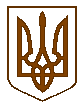 Білокриницька   сільська   радаРівненського   району    Рівненської    областіВ И К О Н А В Ч И Й       К О М І Т Е ТРІШЕННЯ19 серпня 2021  року                                                                                          №174 Про виконання делегованих повноважень органів виконавчої влади у сфері культуриЗаслухавши та обговоривши інформацію начальника відділу освіти, сім’ї, молоді, культури, спорту та туризму, Н. Ліснічук,  стосовно виконання делегованих повноважень у сфері культури, з метою здійснення реалізації делегованих повноважень органів місцевого самоврядування щодо забезпечення належної культурно-масової роботи та організації дозвілля населення Білокриницької сільської ради, керуючись ст. 32 Закону України «Про місцеве самоврядування в Україні»  виконавчий комітет Білокриницької сільської радиВ И Р І Ш И В:Інформацію начальника відділу освіти, сім’ї, молоді, культури, спорту та туризму, Н. Ліснічук взяти до відома (додаток додається).Роботу відділу освіти, сім’ї, молоді, культури, спорту та туризму вважати задовільною.Начальнику відділу освіти, сім’ї, молоді, культури, спорту та туризму,                      Н. Ліснічук:посилити контроль за реалізацією делегованих повноважень органів виконавчої влади із забезпечення належної культурно-масової роботи та організації дозвілля населення, зокрема дітей та молоді;рекомендувати проводити вечори дозвілля (дискотеки) по чіткому графіку з  20.00 год. до 01.00 год;                      проводити роботу стосовно залучення дітей і молоді до культурно-масової та гурткової роботи при будинках культури, клубах та бібліотеках.Контроль за виконанням даного рішення покласти члена виконавчого комітету, С. Мельничук.Секретар сільської ради                                                                         Ірина ДАЮКДодаток до рішення виконавчого комітету
Білокриницької сільської  ради
від 19 серпня  2021  р.  № 174Інформаційна довідкащодо здійснення делегованих повноважень у сфері культуриДіяльність закладів культури Білокриницької сільської ради у 2020–2021 роках була спрямована на виконання Законів України «Про місцеве самоврядування в Україні», «Про культуру», «Про охорону культурної спадщини», Указів Президента України, Постанов Кабінету Міністрів України, наказів Міністерства культури України.Культурно-дозвіллєву роботу на території ради здійснює КЗ «Культурно-дозвіллевий цент» Білокриницької сільської ради.Білокриницький будинок культури безпосередньо підпорядкований відділу освіти, сім’ї, молоді, спорту, культури та туризму Білокриницької сільської ради який контролює та координує його діяльність.КЗ «Культурно-дозвіллевий центр» - це група клубних закладів, структурних підрозділів центру, основною діяльністю яких є діяльність у сфері культури та які включені до базової мережі закладів культури:будинок культури с. Біла Криниця, базовий клубний заклад;будинок культури с. Шубків;клуб с. Гориньград І;клуб с. Гориньград ІІ;клуб с. Рисвянка;клуб с. Городище.Клубні заклади проводять свою роботу з організації відпочинку та дозвілля громадян та інших видів діяльності культури. Заклади планують свою діяльність відповідно до культурних потреб населення громади, виходячи з творчих можливостей та фінансових ресурсів.Робота в основному будується на тісному контакті з загальноосвітніми школами, бібліотеками, школою мистецтв, підприємцями. Значну підтримку отримують більшість працівників клубів від органів місцевого самоврядування при проведенні культурно-масових заходів. Протягом останніх років на належному рівні налагоджена творча робота. Вихованці Білокриницького будинку культури брали участь у різноманітних заходах як на місцевому рівні та і за межами області.Також на території громади діє КЗ «Центральна публічна бібліотека» , яка має у своїй структурі відокремлені структурні підрозділи (філії), які розташовані поза її місцезнаходженням  та здійснюють всі або частину її функцій відповідно до положення.Структура КЗ «Центральна публічна бібліотека» Білокриницької сільської ради:центральна публічна бібліотека с.Біла Криниця.-шкільний відділ центральної публічної бібліотеки с. Біла Криниця;-шкільний відділ  с.Глинки центральної публічної бібліотеки с. Біла Криниця;публічної бібліотеки–філія с.Городище;публічної бібліотеки–філія с.Шубків;- шкільний відділ публічної бібліотеки-філії с.Шубків;- шкільний відділ публічної бібліотеки-філії с.Рисвянка;публічна бібліотека–філія с.Гориньград І;публічна бібліотека–філія с.Котів;Бібліотеки обслуговують дітей та дорослих через абонементи, читальні зали, вивчає потреби користувачів, ступінь їх задоволення бібліотечними фондами.Ще однією ланкою культури є КЗ «Шубківська школа мистецтв імені Анатолія Пузирка» Білокриницької сільської ради. Діти навчаються за напрямками:фортепіано, гітара;народні інструменти: баян, акордеон, бандура;духові інструменти: кларнет, саксофон, труба, сопілка;струнно-смичкові інструменти: скрипка;синтезатор;естрадний, академічний вокол;індивідуальне вивчення сольфеджіо та теорії музики.Основною метою школи являється пошук та залучення до навчання здібних, обдарованих і талановитих дітей, розвиток і підтримка їх здібностей, обдарувань та талантів, естетичне виховання учнів, а також створення умов для їх творчого, інтелектуального, духовного розвитку. Аналіз соціокультурної ситуації в громаді свідчить, що,  не зважаючи на складні економічні умови, вдалося зберегти мережу закладів культури, кадровий потенціал галузі, забезпечити підтримку аматорського мистецтва, художньої творчості. В громаді на 2021рік  діє 6 клубних закладів, 9 бібліотек та 1  школа мистецтв. Начальник відділу освіти, сім’ї, молоді, спорту, культури та туризму                                         Наталія  ЛІСНІЧУК                